FIKALISTA PIF F11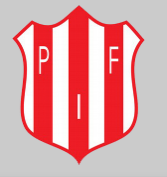 Hemmamatcher säsong 2022Två familjer är ansvariga för fikat på varje hemmamatch. Fikaansvarig hämtar fikalåda med material (, termosar, swish-skylt, prislista mm) hos föregående fikaansvarig eller tar direkt efter match. Förberedelser inför fikaansvar på match: Baka var sin långpanna eller motsvarande.Koka var sin termos kaffe, ta med mjölk.Blanda saft/ta med vatten så att det går att blanda på plats.Man ser över lådan med material så att det finns muggar & servetter mm – fattas något kompletterar man. Separat innehållslista följer med fikalådan.Utlägg för bak, kaffe, muggar och servetter mm står var och en för.Var på plats 30 min innan matchstart. Kontrollera tid och plats själv, ibland flyttas matchen eller matchtid ändras – man är fortsatt fikaansvarig för den matchen.Fikaförsäljning sker under skärmtak närmast gällande spelplan. Vi har enbart möjlighet att ta emot swish-betalningar, swish-skylt följer med i fikalådan.Prislista säsongen 2022Kaffe…………..15krFika…………….15krSaft….…………10kr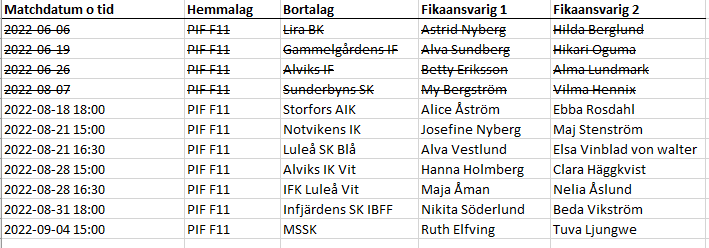 Föräldragruppen:Robert Jarneland, 070-654 39 64Andreas Sandberg, 079-072 33 90Jonas Vikström, 070-347 34 76FIKALÅDA PIF F11 INNEHÅLL 2 st termosarKaffemuggarSaftmuggarServetter2 st saftkaraffer2 st brickorSopsäckarTejpSwish-skyltFöräldragruppen:Robert Jarneland, 070-654 39 64Andreas Sandberg, 079-072 33 90Jonas Vikström, 070-347 34 76